Об утверждении  регламента межведомственного взаимодействия субъектов муниципальной системы комплексной реабилитации и ресоциализации лиц, потребляющих наркотические средства и психотропные вещества в немедицинских целяхВ соответствии с Федеральным законом от 06.10.2003 № 131-ФЗ «Об общих принципах организации местного самоуправления в Российской Федерации», с целью реализации подпрограммы «Комплексная реабилитация и ресоциализация лиц, потребляющих наркотические средства и психотропные вещества в немедицинских целях» государственной программы Российской Федерации «Противодействие незаконному обороту наркотиков», утвержденной постановлением Правительства Российской Федерации от 15 апреля 2014 года № 299   администрация Тужинского района ПОСТАНОВЛЯЕТ:        1. Утвердить регламент межведомственного взаимодействия субъектов муниципальной системы комплексной реабилитации и ресоциализации лиц, потребляющих наркотические средства и психотропные вещества в немедицинских целях на территории Тужинского района (далее –регламент) согласно приложению.       2. Разместить регламент на официальном сайте администрации Тужинского района в сети «Интернет».         3. Настоящее постановление вступает в силу с момента его официального опубликования в Бюллетене муниципальных нормативных правовых актов органов местного самоуправления Тужинского муниципального района Кировской области.        4. Контроль за выполнением настоящего постановления возложить на заместителя администрации по социальным вопросам   Рудину Н.А.Глава администрации Тужинского муниципального района    Е.В.Видякина                       РЕГЛАМЕНТмежведомственного взаимодействия субъектов муниципальной системыкомплексной реабилитации и ресоциализации лиц, потребляющих наркотические средства и психотропные вещества в немедицинских целях1. Общие положенияРегламент межведомственного взаимодействия субъектов муниципальной системы комплексной реабилитации и ресоциализации лиц потребляющих наркотические средства и психотропные вещества в немедицинских целях (далее - регламент) разработан в целях реализации на территории муниципального образования мероприятий в рамках регионального сегмента Национальной системы комплексной реабилитации и ресоциализации потребителей наркотических средств и психотропных веществ (далее - региональный сегмент).Цель межведомственного взаимодействия - формирование многоуровневой системы, обеспечивающей своевременное выявление и лечение лиц, незаконно потребляющих наркотики, реабилитацию и восстановление их социального и общественного статуса.Субъекты муниципальной системы комплексной реабилитации и ресоциализации лиц потребляющих наркотические средства и психотропные вещества в немедицинских целях:- антинаркотическая комиссия     Тужинского  муниципального района Кировской области;- Пункт полиции «Тужинский» Межмуниципальный отдел министерства внутренних дел Российской Федерации «Яранский (далее – ПП «Тужинский» МО МВД России «Яранский»); - Советский межрайонный отдел Управления федеральной службы по контролю за оборотом наркотиков (далее – Советский МРО УФСКН России по Кировской области) ;- филиал по Тужинскому району Федеральное казенное учреждение «Уголовно-исполнительная инспекция Управления Федеральной службы исполнения наказаний по Кировской области» (далее – филиал по Тужинскому району ФКУ УИИ УФСИН России по Кировской области); - Кировское областное государственное бюджетное учреждение здравоохранения «Тужинская центральная районная больница» расположенная на территории муниципального образования и оказывающая специализированную помощь по профилю «психиатрия-наркология» (далее - КОГБУЗ «Тужинская центральная районная больница»);- Кировское областное государственное автономное учреждение социального обслуживания «Тужинский комплексный  центр социального обслуживания населения» (далее - КОГАУ СО «Тужинский комплексный  центр социального обслуживания населения»);- органы местного самоуправления; - Муниципальное казенное учреждение «Управление образования администрации Тужинского муниципального района» (далее - МКУ   «Управление образования администрации Тужинского муниципального района»;- комиссия по делам несовершеннолетних и защите их прав администрации Тужинского	муниципального района (КДН и ЗП администрации Тужинского муниципального района);- Кировской  областное   государственное казенное  учреждение «Центр занятости населения Тужинского района» (далее - КОГКУ «Центр занятости населения Тужинского района» ).1.4. Мероприятия, осуществляемые в соответствии с данным регламентом реализуются в отношении граждан, в том числе несовершеннолетних:давших добровольное согласие (в т.ч. законных представителей, попечителей и т.п.) на прохождение курсов лечения, социальной реабилитации и ресоциализации вследствие потребления наркотиков;в отношении лиц, которым в установленном законом порядке судом предписано пройти курсы лечения и реабилитации от наркотической зависимости (статья 72.1, часть 5 статьи 73, статья 82.1 Уголовного кодекса Российской Федерации), а также при назначении административного наказания за потребление наркотических средств и психотропных веществ либо новых потенциально опасных психоактивных веществ без назначения врача пройти диагностику, профилактические мероприятия, лечение от наркомании, медицинскую и социальную реабилитацию (часть 2.1 статьи 4.1 Кодекса Российской Федерации об административных правонарушениях).Основные этапы межведомственного взаимодействияВыявление, мотивирование, направление потребителей наркотиков к врачу психиатру - наркологу КОГБУЗ «Тужинская центральная районная больница» Медицинское лечение и медико-социальная реабилитация потребителей наркотиков.Социальная реабилитация, ресоциализация и трудовая реинтеграция потребителей наркотиков.Постреабилитационный социальный патронат.Основные мероприятия, проводимые субъектами муниципальной системы комплексной реабилитации и ресоциализации лиц, потребляющих наркотические средства и психотропные вещества в немедицинских целях3.1. Антинаркотическая комиссия  Тужинского муниципального района Кировской области:осуществляет координацию деятельности участников муниципальной системы комплексной реабилитации и ресоциализации лиц, потребляющих наркотические средства и психотропные вещества в немедицинских целях;рассматривает на своих заседаниях результаты работы, и вырабатывает меры по совершенствованию районной системы комплексной реабилитации и ресоциализации лиц потребляющих наркотические средства и психотропные вещества в немедицинских целях;ведет количественный учет лиц, прошедших мероприятия муниципальной системы комплексной реабилитации и ресоциализации;ежеквартально направляет в антинаркотическую комиссию в Кировской области сведения в соответствии с Приложениями № 1 и № 2.3.2. Сотрудники подразделений ПП «Тужинский» МО МВД России «Яранский» в рамках своей компетенции: осуществляют выявление потребителей наркотиков;проводят с потребителями наркотиков профилактические мероприятия, в том числе направленные на мотивирование их к прохождению курсов лечения от наркомании, медико-социальной и социальной реабилитации;доставляют выявленных наркопотребителей на медицинское освидетельствование к врачу психиатру - наркологу областной государственной медицинской организации, расположенной на территории муниципального образования и оказывающей специализированную помощь по профилю «психиатрия-наркология»;на этапе предварительного расследования разъясняют порядок прохождения курсов лечения от наркотической зависимости и медико-социальной реабилитации лицам, больным наркоманией, предусмотренный статьей 72.1, частью 5 статьи 73 и статьей 82.1 Уголовного кодекса Российской Федерации;при выявлении административных правонарушений, связанных с потреблением наркотических средств или психотропных веществ без назначения врача, составляют протокол об административном правонарушении и ходатайствуют перед судами о возложении на наркопотребителей обязанности пройти диагностику, профилактические мероприятия, лечение от наркомании и (или) медицинскую и (или) социальную реабилитацию; информируют наркопотребителей о негосударственных организациях, зарегистрированных на территории Кировской области, предоставляющих услуги по реабилитации и ресоциализации наркопотребителей;ежеквартально направляют в антинаркотическую комиссию  Тужинского муниципального района  сведения в соответствии с Приложением № 1.3.3. Сотрудники Советский МРО УФСКН России по Кировской области в рамках своей компетенции:осуществляют выявление потребителей наркотиков;проводят с потребителями наркотиков профилактические мероприятия, в том числе направленные на мотивирование их к прохождению курсов лечения от наркомании, медико-социальной и социальной реабилитации;направляют выявленных потребителей к врачу психиатру – наркологу КОГБУЗ «Тужинская центральная районная больница»; на этапе предварительного расследования разъясняют порядок прохождения курсов лечения от наркотической зависимости и медико-социальной реабилитации лицам, больным наркоманией, предусмотренный статьей 72.1, частью 5 статьи 73, статьей 82.1 Уголовного кодекса Российской Федерации;при выявлении административных правонарушений, связанных с потреблением наркотических средств или психотропных веществ без назначения врача, разъясняют задержанным порядок прохождения диагностики, профилактических мероприятий, лечения от наркомании и (или) медицинской и (или) социальной реабилитации в медицинской организации и (или) учреждении социальной реабилитации, предусмотренный ч. 2.1 ст. 4.1 КоАП РФ, а также порядок освобождения от административной ответственности за совершенное правонарушение при условии добровольного обращения в медицинскую организацию для лечения (примечание к ст. 6.9 КоАП РФ);осуществляют в соответствии с постановлением Правительства Российской Федерации от 28.05.2014 № 484 контроль за исполнением лицом, признанным больным наркоманией либо потребляющим наркотические средства или психотропные вещества либо новые потенциально опасные психоактивные вещества без назначения врача, возложенной на него судом при назначении административного наказания обязанности пройти диагностику, профилактические мероприятия, лечение от наркомании и (или) медицинскую и (или) социальную реабилитацию в связи с потреблением наркотических средств или психотропных веществ либо новых потенциально опасных психоактивных веществ без назначения врача в медицинской организации и (или) учреждении социальной реабилитации;информируют наркопотребителей о негосударственных организациях, зарегистрированных на территории Кировской области, предоставляющих услуги по реабилитации и ресоциализации наркопотребителей;ежеквартально направляют в антинаркотическую комиссию Тужинскогомуниципального района  сведения в соответствии с Приложением № 1.3.4. Специалисты КОГБУЗ «Тужинская центральная районная больница»:проводят с потребителями наркотиков профилактические мероприятия, в том числе направленные на мотивирование их к прохождению курсов лечения от наркомании, медико-социальной и социальной реабилитации;обеспечивают диспансерный учет или профилактическое наблюдение пациентов в зависимости от установленного диагноза;определяют необходимость проведения и информируют потребителей наркотиков о сроках и условиях лечения и медико-социальной реабилитации;осуществляют, в том числе по решениям судов диагностику, лечение от наркомании и (или) медико-социальную реабилитацию, а также профилактические мероприятия;мотивируют лиц, прошедших диагностику, лечение от наркотической зависимости и (или) медико-социальную реабилитацию на прохождение социальной реабилитации и ресоциализации;обеспечивают проведение стационарного этапа медико-социальной реабилитации на базе в КОГБУЗ «Кировский областной наркологический диспансер», амбулаторного этапа - на базе КОГБУЗ «Тужинская центральная районная больница»;информируют наркопотребителей о негосударственных организациях, зарегистрированных на территории Кировской области, предоставляющих услуги по реабилитации и ресоциализации наркопотребителей;осуществляют взаимодействие с межрайонным Советский МРО УФСКН России по Кировской области;  в реализации постановления Правительства Российской Федерации от 28.05.2014 № 484 «Об утверждении правил контроля за исполнением лицом возложенной на него судом при назначении административного наказания обязанности пройти диагностику, профилактические мероприятия, лечение от наркомании и (или) медицинскую и (или) социальную реабилитацию в связи с потреблением наркотических средств или психотропных веществ без назначения врача»;предоставляют информацию о порядке консультационного приёма другим субъектам муниципальной системы комплексной реабилитации и ресоциализации лиц потребляющих наркотические средства и психотропные вещества в немедицинских целях;ежеквартально направляют в антинаркотическую комиссию  Тужинского муниципального района сведения в соответствии с Приложением № 1.Специалисты КОГАУ «Тужинского центра социального обслуживания населения»:проводят с потребителями наркотиков профилактические мероприятия, в том числе направленные на мотивирование их к прохождению курсов лечения от наркомании, медико-социальной и социальной реабилитации;разъясняют порядок консультационного приёма и рекомендуют обратиться в КОГБУЗ «Тужинская центральная районная больница»;проводят с созависимыми мероприятия, направленные на мотивацию к здоровому образу жизни, свободному от употребления наркотических средств и психотропных веществ;осуществляют постреабилитационный социальный патронат потребителей наркотиков на всех этапах комплексной реабилитации и ресоциализации, а также их семей (созависимых);информируют наркозависимых о негосударственных организациях, зарегистрированных на территории Кировской области, предоставляющих услуги по реабилитации и ресоциализации наркопотребителей;ежеквартально направляют в антинаркотическую комиссию муниципального района сведения в соответствии с Приложением 1.Специалисты МКУ « Управление образования администрации Тужинского муниципального района» и организаций, осуществляющих образовательную деятельность:организуют проведение с потребителями наркотиков и их родителями (законными представителями) профилактических, мероприятий, в том числе направленных на мотивирование наркозависимых к прохождению курсов лечения от наркомании, медико-социальной и социальной реабилитации;в установленном порядке ставят выявленных потребителей наркотиков (обучающихся образовательных организаций) на соответствующие учёты и осуществляют проведение с ними профилактической работы; разъясняют порядок консультационного приёма и рекомендуют обратиться в КОГБУЗ «Тужинская центральная районная больница»;информируют наркопотребителей о негосударственных организациях, зарегистрированных на территории Кировской области, предоставляющих услуги по реабилитации и ресоциализации наркопотребителей;ежеквартально направляют в антинаркотическую комиссию Тужинского муниципального района сведения в соответствии с Приложением № 1.КДН и ЗП администрации Тужинского  муниципального района Кировской области:проводят с потребителями наркотиков профилактические мероприятия, в том числе направленные на мотивирование их к прохождению курсов лечения от наркомании, медико-социальной и социальной реабилитации;в установленном порядке ставят выявленных потребителей наркотиков на соответствующие учёты и осуществляют проведение с ними профилактической работы; разъясняют порядок консультационного приёма и после получения согласия направляют выявленных потребителей в КОГБУЗ «Тужинская центральная районная больница»;ежеквартально направляют в антинаркотическую комиссию Тужинского муниципального района сведения в соответствии с Приложением 1.Сотрудники  филиала по Тужинскому району ФКУ УИИ УФСИН России по Кировской области направляют по решению суда в соответствии со статьей 72.1, частью 5 статьи 73, статьей 82.1 Уголовного кодекса Российской Федерации в учреждения здравоохранения Кировской области осужденных лиц для прохождения курсов лечения и медико-социальной реабилитации от наркотической зависимости;осуществляют выявление потребителей наркотиков среди осужденных условно с испытательным сроком, которым судом, в соответствии с ч.5 ст. 73 УК РФ, не была установлена обязанность прохождения курса лечения и медико- социальной реабилитации от наркотической зависимости. В отношении данных лиц ходатайствуют перед судом об установлении обязанности пройти медицинское обследование, а в случае необходимости, курс лечения и медико- социальной реабилитации от наркотической зависимости;осуществляют контроль за прохождением осужденными медицинских курсов лечения и медико-социальной реабилитации от наркотической зависимости;информируют потребителей наркотиков о негосударственных организациях, зарегистрированных на территории Кировской области, предоставляющих услуги по реабилитации и ресоциализации наркопотребителей;ежеквартально направляют в антинаркотическую комиссию Тужинского муниципального района  сведения в соответствии с Приложением № 2.Специалисты КОГКУ «Центр занятости населения Тужинского  района:осуществляют мероприятия по содействию трудовой занятости потребителей наркотиков, прошедших курсы лечения и реабилитации от наркотической зависимости;содействуют профессиональной подготовке и повышению квалификации лиц, отказавшихся от немедицинского потребления наркотиков, на этапах комплексной реабилитации и ресоциализации;информируют потребителей наркотиков о негосударственных организациях, зарегистрированных на территории Кировской области, предоставляющих услуги по реабилитации и ресоциализации наркопотребителей;ежеквартально направляют в антинаркотическую комиссию муниципального района сведения в соответствии с Приложением № 1.Представители негосударственных организаций, зарегистрированных на территории Кировской области, предоставляющих услуги по реабилитации и ресоциализации наркопотребителей:проводят с потребителями наркотиков профилактические мероприятия, в том числе направленные на мотивирование их к прохождению курсов лечения от наркомании, медико-социальной и социальной реабилитации;осуществляют в соответствии с действующим законодательством реабилитацию и ресоциализацию лиц, допускающих немедицинское потребление наркотических средств и психотропных веществ;организуют участие лиц, освободившихся от наркотической зависимости, в терапевтических сообществах и группах взаимопомощи.Приложение № 1Результаты реализации мероприятий муниципальной системы комплексной реабилитации и ресоциализации наркопотребителейв ___________ 	20    гГрафа 1 - заполняется на основании информации, предоставленной центральной районной (городской) больницей (в графе 1 не учитываются лица внесенные в графу 4 и приложение 2);Графы 2, 3 — заполняются на основании информации, предоставленной подразделением УМВД России по Кировской области и межрайонным отделом УФСКН России по Кировской области, комиссией по делам несовершеннолетних и защите их прав администрации муниципального района (городского округа);Графы 4 и 5 - заполняются на основании информации, предоставленной межрайонным отделом УФСКН России по Кировской области; Графы 6,7,8 - заполняются на основании информации, предоставленной центральной районной (городской) больницей; Графа 9 - заполняется на основании информации, предоставленной негосударственными организациями, осуществляющими деятельность в сфере реабилитации и ресоциализации, а также из других источников (информации субъектов муниципальной системы комплексной реабилитации и ресоциализации );Графа 10 - заполняется на основании информации, предоставленной учреждениями социальной защиты населения;Графа И - заполняется на основании информации, предоставленной центром занятости населения муниципального района (городского округа).Приложение № 2Информация о лицах, по решению суда направленных для прохождение курса лечения и реабилитации отнаркозависимости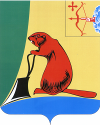 АДМИНИСТРАЦИЯ ТУЖИНСКОГО МУНИЦИПАЛЬНОГО РАЙОНА КИРОВСКОЙ ОБЛАСТИ ПОСТАНОВЛЕНИЕАДМИНИСТРАЦИЯ ТУЖИНСКОГО МУНИЦИПАЛЬНОГО РАЙОНА КИРОВСКОЙ ОБЛАСТИ ПОСТАНОВЛЕНИЕАДМИНИСТРАЦИЯ ТУЖИНСКОГО МУНИЦИПАЛЬНОГО РАЙОНА КИРОВСКОЙ ОБЛАСТИ ПОСТАНОВЛЕНИЕАДМИНИСТРАЦИЯ ТУЖИНСКОГО МУНИЦИПАЛЬНОГО РАЙОНА КИРОВСКОЙ ОБЛАСТИ ПОСТАНОВЛЕНИЕ14.07.2015                                  №                          270УТВЕРЖДЕНпостановлением  администрации Тужинского муниципального районаот  14.07.2015  №   270Количество наркопотребите лей, давших добровольное согласие на прохождение курсов лечения (реабилитации)/из них несовершеннол етнихКоличестволиц, привлеченыыхк административной ответственности за потребление наркотическ их средств, всегоВ том числе несовершен нолетнихИз числа лиц, указанных в столбце 1Из числа лиц, указанных в столбце 1Прошли курс амбулаторного (стационарног о) лечения в ЦРБПрошли курс стационарн ого лечения вКировском областном наркологической диспансереПрошли курс медикосоциальной реабилитациив Кировском областном наркологической диспансереПрошли курс социальной реабилитаци и в центре, открытом общественн ойорганизацие йОхвачены постреабили тационным сопровожде ниемОказана помощь в трудоустрой стве лицам прошедшихкурсы лечения и реабилитаци иКоличество наркопотребите лей, давших добровольное согласие на прохождение курсов лечения (реабилитации)/из них несовершеннол етнихКоличестволиц, привлеченыыхк административной ответственности за потребление наркотическ их средств, всегоВ том числе несовершен нолетнихсудом применены дополнительные меры медицинског о характераУклонились отисполнения дополнительной обязанност иПрошли курс амбулаторного (стационарног о) лечения в ЦРБПрошли курс стационарн ого лечения вКировском областном наркологической диспансереПрошли курс медикосоциальной реабилитациив Кировском областном наркологической диспансереПрошли курс социальной реабилитаци и в центре, открытом общественн ойорганизацие йОхвачены постреабили тационным сопровожде ниемОказана помощь в трудоустрой стве лицам прошедшихкурсы лечения и реабилитаци и12345б7891011Количество лиц, направлешых на лечение (реабилитацию) по решениюсудаКоличество лиц, направлешых на лечение (реабилитацию) по решениюсудаКоличество лиц, направлешых на лечение (реабилитацию) по решениюсудаКоличество лиц, направлешых на лечение (реабилитацию) по решениюсудаКоличество лиц, направлешых на лечение (реабилитацию) по решениюсудаКоличество лиц, направлешых на лечение (реабилитацию) по решениюсудаЧисло лиц, прошедших (проходящих) курс лечения в отчетный периодЧисло лиц, прошедших (проходящих) курс реабилитации в отчетный периодВсего, их них::с применением ст. 72.1 УК РФс применением ст. 72.1 УК РФс применением ст. 73 УК РФс применением ст. 73 УК РФс применением ст. 82.1 УК РФЧисло лиц, прошедших (проходящих) курс лечения в отчетный периодЧисло лиц, прошедших (проходящих) курс реабилитации в отчетный период